ÖĞRENCİ OBS STAJ BAŞVURUSUDumlupınar Üniversitesi OBS Sistemine Giriş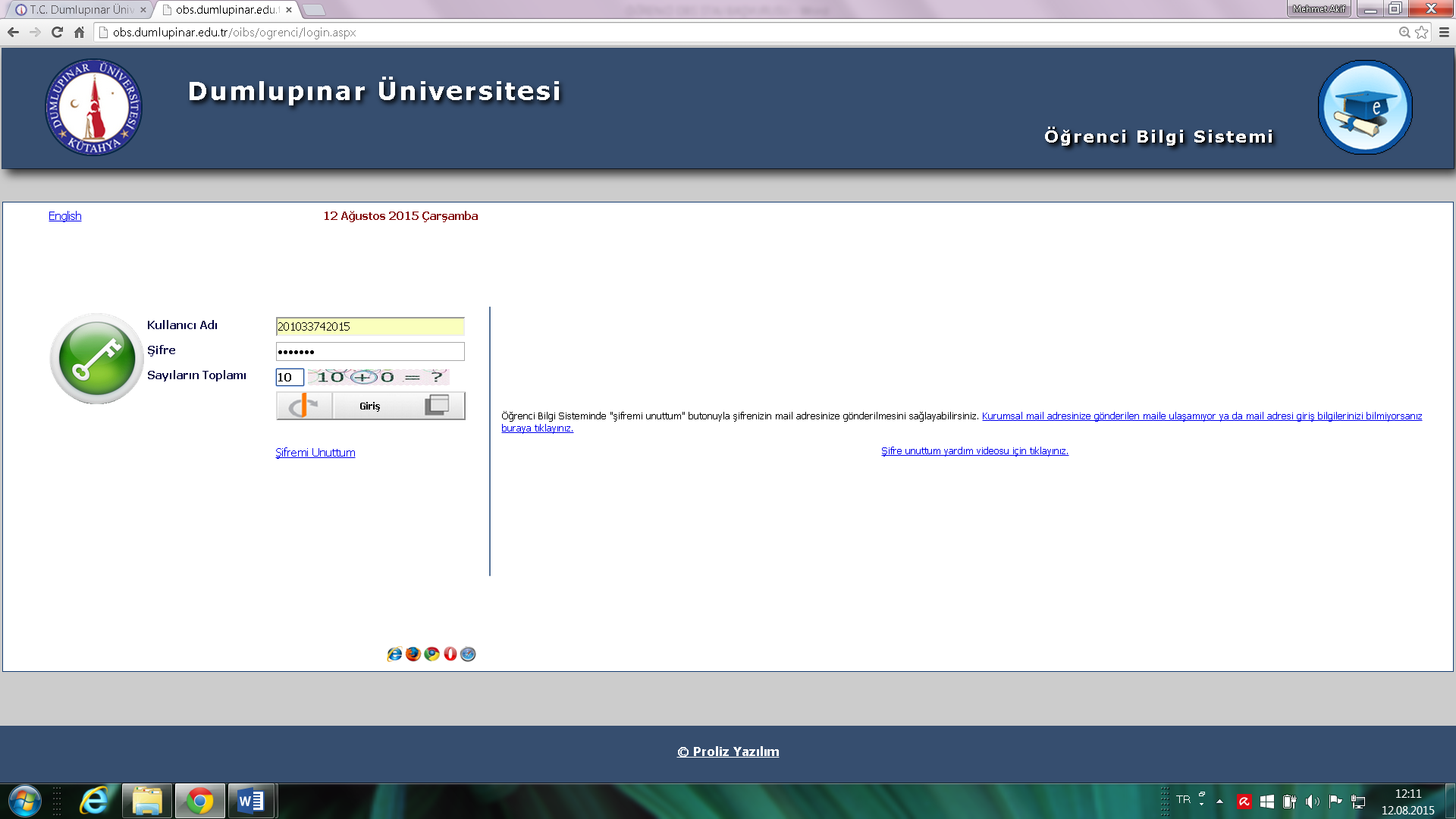 Ders ve Dönem İşlemleri sekmesi altındaStaj Başvurusu sekmesi tıklanır…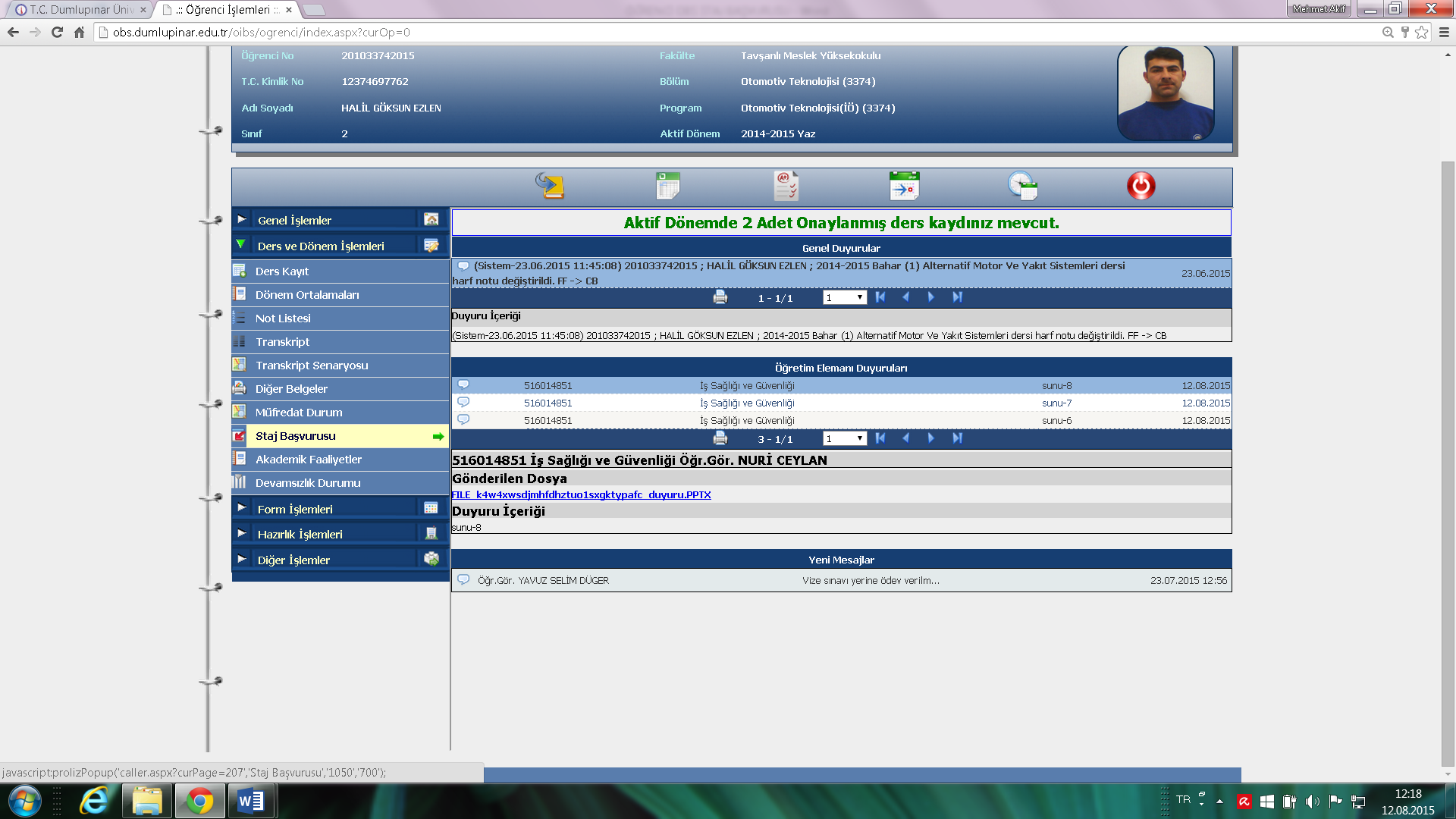 Kayıt yok yazısı üzerindeki yeşil (+) alan tıklanacaktır.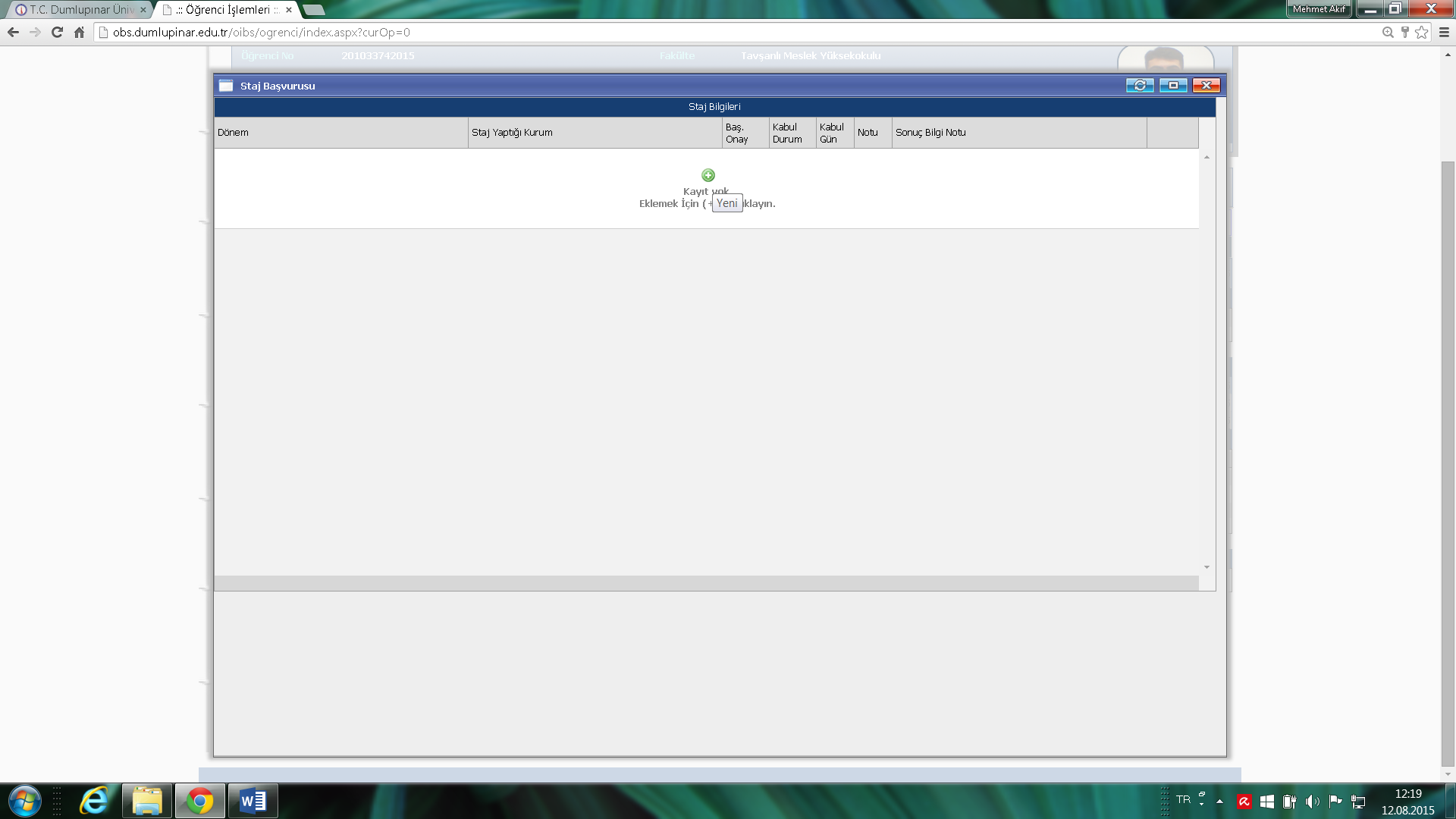 Açılan Staj Başvurusu ekranına staj bilgileri yazılır.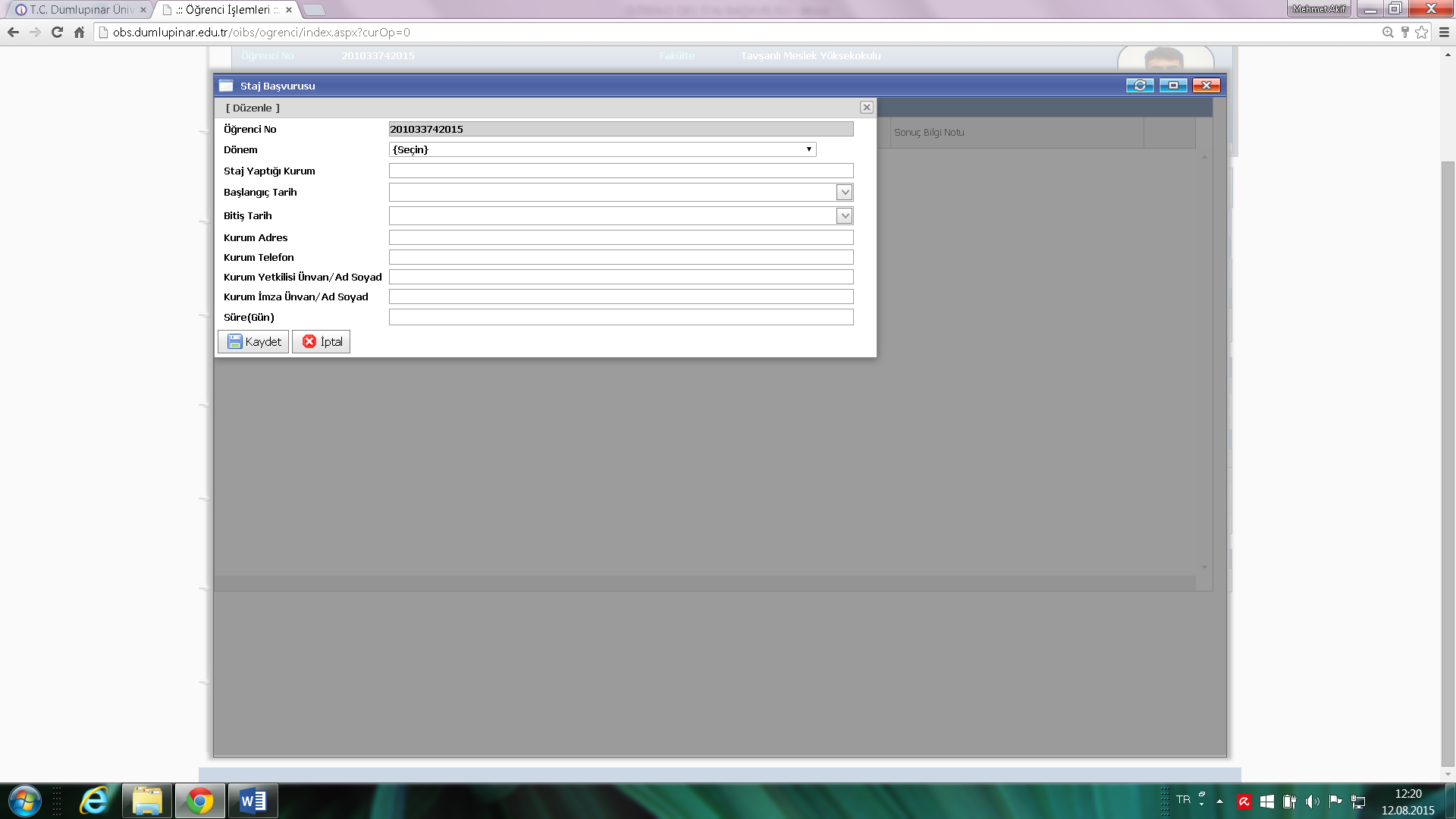 Dönem kısmına 2016-2017 Yaz Dönemi girilecektir. Yazma işleminden sonra “Kaydet” işlemi yapılarak staj başvurusu tamamlanır.